Задания для 11 класса на 07.05Русская стилистикаАнализ сочиненияИстория Культура России во второй половине XIX века.Ссылки на интернет-ресурсы:Культурное пространство империи во второй половине XIX века – LiameloN School.https://www.youtube.com/watch?v=rmjVG4tFrZEКобба Д.В. Культура России во второй половине XIX века: основные направления художественного творчества и шедевры русской живописи.https://www.youtube.com/watch?v=Yy80BZ8qfnkКобба Д.В. Культура России во второй половине XIX века: архитектура.https://www.youtube.com/watch?v=CPOkreCWxjQКобба Д.В. Культура России во второй половине XIX века: Золотой век русской литературы.
https://www.youtube.com/watch?v=y8BTqyRHeeUКобба Д.В. Культура России во второй половине XIX века: музыка, театр, народное творчество.https://www.youtube.com/watch?v=O7_fchp3BB8Просмотреть интернет-уроки.Прочитать учебники:Загладин Н.В., Сахаров А.Н. История с древнейших времен до конца XIX века: учебник для 10 класса. М.: ООО «Русское слово», 2013. Стр. 421-442 (основной).Спицын Е.Ю. Полный курс истории России для учителей, преподавателей и студентов. Книга 2 Российская империя XVIII – начала XX века, Стр. 281-310 (факультативный).!!! Письменного задания на эту неделю не будет.9 мая – День Победы (выходной).Предлагаю факультативное задание.
Выяснить у родителей, дедушек, бабушек, кто из ваших прадедов и других родственников воевал, и составить короткий рассказ об одном из них. 
На сайтах «Память народа» и «Подвиг народа» выложены рассекреченные данные о солдатах Великой Отечественной войны из архивов Министерства обороны РФ.
https://pamyat-naroda.ru
http://podvignaroda.ru/?#tab=navPeople_searchНа этих сайтах можно по фамилии, имени и отчеству советского солдата найти его награды, приказы о награждениях с описанием, где и за что они получены, а также уточнить боевой путь войсковых соединений, в рядах которых воевал солдат.!!! Кто выполнит факультативное задание – получит  дополнительную оценкуЛитератураЗавершить работу над проектомМатем. факул. Скайп	ИнформатикаТема: Арифметические операции в позиционных системах счисленияГеографияПовторение по теме " География  транспорта"  стр. 150  - 159. 1.Ответить на вопрос:  " Что  образует мировую транспортную систему?" 2.Выделить преимущества и недостатки сухопутного, водного и воздушного транспорта. 3.Познакомиться  с общей характеристикой  Всемирных  экономических  отношений /стр 159- 160.         Для  любознательных :   интересные факты № 18 --27 на стр. 168--170.БиологияТема урока «Изменчивость»1. Запишите тему урока в тетради.2. Посмотрите видео по ссылкеhttps://www.youtube.com/watch?time_continue=541&v=1aRQVSJoYMo&feature=emb_logo3. Устно ответьте на вопросы стр. 166 №1,2,4.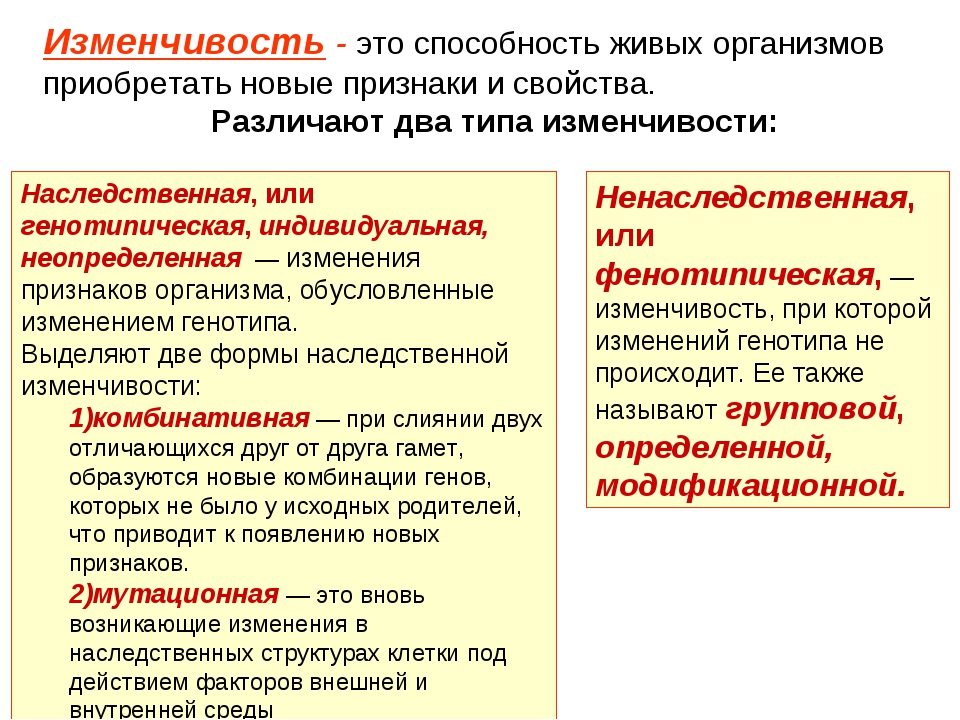 Просмотреть презентацию (предварительно скачав ее себе на компьютер)https://yadi.sk/i/oUXElPhc7c_ICA Выполнить тест https://onlinetestpad.com/houri4km7mppy Отправить Скриншот результата теста в Skype.